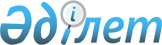 О внесении изменений в решение Райымбекского районного маслихата от 27 декабря 2017 года № 30-148 "О бюджетах сельских округов Райымбекского района на 2018-2020 годы"Решение Райымбекского районного маслихата Алматинской области от 20 августа 2018 года № 43-202. Зарегистрировано Департаментом юстиции Алматинской области 17 сентября 2018 года № 4832
      В соответствии с пунктом 4 статьи 106 Бюджетного кодекса Республики Казахстан от 4 декабря 2008 года, подпунктом 1) пункта 1 статьи 6 Закона Республики Казахстан от 23 января 2001 года "О местном государственном управлении и самоуправлении в Республике Казахстан", Райымбекский районный маслихат РЕШИЛ: 
      1. Внести в решение Райымбекского районного маслихата "О бюджетах сельских округов Райымбекского района на 2018-2020 годы" от 27 декабря 2017 года № 30-148 (зарегистрирован в Реестре государственной регистрации нормативных правовых актов № 4481, опубликован 16 февраля 2018 года в Эталонном контрольном банке нормативных правовых актов Республики Казахстан) следующие изменения:
      пункты 3, 10, 11, 12, 13, 14 указанного решения изложить в новой редакции:
      "3. Утвердить бюджет Жамбылского сельского округа на 2018-2020 годы согласно приложениям 7, 8, 9 к настоящему решению соответственно, в том числе на 2018 год в следующих объемах:
      1) доходы 65765 тысяч тенге, в том числе:
      налоговые поступления 4956 тысяч тенге;
      неналоговые поступления 796 тысяч тенге;
      поступления трансфертов 60013 тысячи тенге, в том числе: 
      целевые текущие трансферты 43778 тысяч тенге;
      субвенции 16235 тысяч тенге; 
      2) затраты 65765 тысяч тенге; 
      3) чистое бюджетное кредитование 0 тенге;
      4) сальдо по операциям с финансовыми активами 0 тенге;
      5) дефицит (профицит) бюджета (-) 0 тенге;
      6) финансирование дефицита (использование профицита) бюджета 0 тенге.";
       "10. Утвердить бюджет Нарынкольского сельского округа на 2018-2020 годы согласно приложениям 28, 29, 30 к настоящему решению соответственно, в том числе на 2018 год в следующих объемах:
      1) доходы 147114 тысячи тенге, в том числе:
      налоговые поступления 23584 тысячи тенге;
      неналоговые поступления 48 тысяч тенге;
      поступления трансфертов 123482 тысячи тенге, в том числе: 
      целевые текущие трансферты 116215 тысяч тенге;
      субвенции 7267 тысяч тенге; 
      2) затраты 147114 тысячи тенге; 
      3) чистое бюджетное кредитование 0 тенге;
      4) сальдо по операциям с финансовыми активами 0 тенге;
      5) дефицит (профицит) бюджета (-) 0 тенге;
      6) финансирование дефицита (использование профицита) бюджета 0 тенге.";
      "11. Утвердить бюджет Сарыжазского сельского округа на 2018-2020 годы согласно приложениям 31, 32, 33 к настоящему решению соответственно, в том числе на 2018 год в следующих объемах:
      1) доходы 32894 тысячи тенге, в том числе:
      налоговые поступления 7358 тысяч тенге;
      поступления трансфертов 25536 тысяч тенге, в том числе: 
      целевые текущие трансферты 7000 тысяч тенге;
      субвенции 18536 тысяч тенге; 
      2) затраты 32894 тысячи тенге; 
      3) чистое бюджетное кредитование 0 тенге;
      4) сальдо по операциям с финансовыми активами 0 тенге;
      5) дефицит (профицит) бюджета (-) 0 тенге;
      6) финансирование дефицита (использование профицита) бюджета 0 тенге.";
      "12. Утвердить бюджет Сумбинского сельского округа на 2018-2020 годы согласно приложениям 34, 35, 36 к настоящему решению соответственно, в том числе на 2018 год в следующих объемах:
      1) доходы 28120 тысяч тенге, в том числе:
      налоговые поступления 8314 тысяч тенге;
      поступления трансфертов 19806 тысяч тенге, в том числе: 
      целевые текущие трансферты 5737 тысяч тенге;
      субвенции 14069 тысяч тенге; 
      2) затраты 28120 тысяч тенге; 
      3) чистое бюджетное кредитование 0 тенге;
      4) сальдо по операциям с финансовыми активами 0 тенге;
      5) дефицит (профицит) бюджета (-) 0 тенге;
      6) финансирование дефицита (использование профицита) бюджета 0 тенге.";
      "13. Утвердить бюджет Текесского сельского округа на 2018-2020 годы согласно приложениям 37, 38, 39 к настоящему решению соответственно, в том числе на 2018 год в следующих объемах:
      1) доходы 66144 тысячи тенге, в том числе:
      налоговые поступления 8027 тысяч тенге;
      поступления трансфертов 58117 тысяч тенге, в том числе: 
      целевые текущие трансферты 45506 тысяч тенге;
      субвенции 12611 тысяч тенге; 
      2) затраты 66144 тысячи тенге; 
      3) чистое бюджетное кредитование 0 тенге;
      4) сальдо по операциям с финансовыми активами 0 тенге;
      5) дефицит (профицит) бюджета (-) 0 тенге;
      6) финансирование дефицита (использование профицита) бюджета 0 тенге.";
      "14. Утвердить бюджет Узак батырского сельского округа на 2018-2020 годы согласно приложениям 40, 41, 42 к настоящему решению соответственно, в том числе на 2018 год в следующих объемах:
      1) доходы 19742 тысячи тенге, в том числе:
      налоговые поступления 4386 тысяч тенге;
      неналоговые поступления 8 тысяч тенге;
      поступления трансфертов 15348 тысяч тенге, в том числе: 
      субвенции 15348 тысяч тенге; 
      2) затраты 19742 тысячи тенге; 
      3) чистое бюджетное кредитование 0 тенге;
      4) сальдо по операциям с финансовыми активами 0 тенге;
      5) дефицит (профицит) бюджета (-) 0 тенге;
      6) финансирование дефицита (использование профицита) бюджета 0 тенге.".
      2. Пункты 1, 2, 4, 5, 9, 15, 17 указанного решения исключить. 
      3. Приложение 7 к указанному решению изложить в новой редакции согласно приложению 1 к настоящему решению.
      4. Приложение 28 к указанному решению изложить в новой редакции согласно приложению 2 к настоящему решению.
      5. Приложение 31 к указанному решению изложить в новой редакции согласно приложению 3 к настоящему решению.
      6. Приложение 34 к указанному решению изложить в новой редакции согласно приложению 4 к настоящему решению.
      7. Приложение 37 к указанному решению изложить в новой редакции согласно приложению 5 к настоящему решению.
      8. Приложение 40 к указанному решению изложить в новой редакции согласно приложению 6 к настоящему решению.
      9. Контроль за исполнением настоящего решения возложить на постоянную комиссию Райымбекского районного маслихата "По местному самоуправлению, социальному и экономическому развитию, бюджету, торговле, оказанию бытовых услуг, развитию малого и среднего предпринимательства, туризму".
      10. Настоящее решение вводится в действие с 1 января 2018 года. Бюджет Жамбылского сельского округа на 2018 год Бюджет Нарынкольского сельского округа на 2018 год Бюджет Сарыжазского сельского округа на 2018 год Бюджет Сумбинского сельского округа на 2018 год Бюджет Текесского сельского округа на 2018 год Бюджет Узак батырского сельского округа на 2018 год
					© 2012. РГП на ПХВ «Институт законодательства и правовой информации Республики Казахстан» Министерства юстиции Республики Казахстан
				
      Председатель сессии

      Райымбекского районного

      маслихата

Д. Ерназарұлы

      Секретарь Райымбекского

      районного маслихата

Е. Кудабаев
Приложение 1 к решению Райымбекского районного маслихата от 20 августа 2018 года № 43-202 "О внесении изменений в решение Райымбекского районного маслихата от 27 декабря 2017 года № 30-148 "О бюджетах сельских округов Райымбекского района на 2018-2020 годы"Приложение 7 к решению Райымбекского районного маслихата от 27 декабря 2017 года № 30-148 "О бюджетах сельских округов Райымбекского района на 2018-2020 годы"
Категория
Категория
Категория
Категория
Сумма

(тысяч тенге)
Класс
Класс
Класс
Сумма

(тысяч тенге)
Подкласс 
Подкласс 
Сумма

(тысяч тенге)
Наименование
Сумма

(тысяч тенге)
І. Доходы
65765
1
Налоговые поступления
4956
01
Подоходный налог
425
2
Индивидуальный подоходный налог
425
04
Hалоги на собственность
4531
1
Hалоги на имущество
159
3
Земельный налог
306
4
Hалог на транспортные средства
4066
2
Неналоговые поступления
796
06
Прочие неналоговые поступления
796
1
Прочие неналоговые поступления
796
4
Поступления трансфертов 
60013
02
Трансферты из вышестоящих органов государственного управления
60013
3
Трансферты из районного (города областного значения) бюджета
60013
Функциональная группа
Функциональная группа
Функциональная группа
Функциональная группа
Функциональная группа
Сумма

(тысяч тенге)
Функциональная подгруппа
Функциональная подгруппа
Функциональная подгруппа
Функциональная подгруппа
Сумма

(тысяч тенге)
Администратор бюджетных программ
Администратор бюджетных программ
Администратор бюджетных программ
Сумма

(тысяч тенге)
Программа
Программа
Сумма

(тысяч тенге)
Наименование
Сумма

(тысяч тенге)
ІІ. Затраты
65765
01
Государственные услуги общего характера
17566
1
Представительные, исполнительные и другие органы, выполняющие общие функции государственного управления
17566
124
Аппарат акима города районного значения, села, поселка, сельского округа
17566
001
Услуги по обеспечению деятельности акима города районного значения, села, поселка, сельского округа
17166
022
Капитальные расходы государственного органа
400
04
Образование
43778
1
Дошкольное воспитание и обучение
43778
124
Аппарат акима города районного значения, села, поселка, сельского округа
43778
004
Дошкольное воспитание и обучение и организация медицинского обслуживания в организациях дошкольного воспитания и обучения
43778
07
Жилищно-коммунальное хозяйство
3703
3
Благоустройство населенных пунктов
3703
124
Аппарат акима города районного значения, села, поселка, сельского округа
3703
008
Освещение улиц в населенных пунктах
980
009
Обеспечение санитарии населенных пунктов
102
011
Благоустройство и озеленение населенных пунктов
2621
12
Транспорт и коммуникации
718
1
Автомобильный транспорт
718
124
Аппарат акима города районного значения, села, поселка, сельского округа
718
013
Обеспечение функционирования автомобильных дорог в городах районного значения, селах, поселках, сельских округах
718
ІІІ. Чистое бюджетное кредитование
0
 Бюджетные кредиты
0
Категория
Категория
Категория
Категория
Сумма

 (тысяч тенге)
Класс
Класс
Класс
Сумма

 (тысяч тенге)
Подкласс 
Подкласс 
Сумма

 (тысяч тенге)
Наименование
Сумма

 (тысяч тенге)
Погашение бюджетных кредитов
0
5
Погашение бюджетных кредитов
0
01
Погашение бюджетных кредитов
0
1
Погашение бюджетных кредитов, выданных из государственного бюджета
0
Функциональная группа
Функциональная группа
Функциональная группа
Функциональная группа
Функциональная группа
Сумма

(тысяч тенге)
Функциональная подгруппа
Функциональная подгруппа
Функциональная подгруппа
Функциональная подгруппа
Сумма

(тысяч тенге)
Администратор бюджетных программ
Администратор бюджетных программ
Администратор бюджетных программ
Сумма

(тысяч тенге)
Программа
Программа
Сумма

(тысяч тенге)
Наименование
Сумма

(тысяч тенге)
Сальдо по операциям с финансовыми активами
0
Категория
Категория
Категория
Категория
Сумма

(тысяч тенге)
Класс
Класс
Класс
Сумма

(тысяч тенге)
Подкласс 
Подкласс 
Сумма

(тысяч тенге)
Наименование
Сумма

(тысяч тенге)
Поступления от продажи финансовых активов государства
0
Категория
Категория
Категория
Категория
Сумма

(тысяч тенге)
Класс
Класс
Класс
Сумма

(тысяч тенге)
Подкласс 
Подкласс 
Сумма

(тысяч тенге)
Наименование
Сумма

(тысяч тенге)
V. Дефицит (профицит) бюджета
0
VI. Финансирование дефицита (использование профицита) бюджета
0
7
Поступления займов
0
01
Внутренние государственные займы
0
2
Договоры займа
0
Функциональная группа
Функциональная группа
Функциональная группа
Функциональная группа
Функциональная группа
Сумма

(тысяч тенге)
Функциональная подгруппа
Функциональная подгруппа
Функциональная подгруппа
Функциональная подгруппа
Сумма

(тысяч тенге)
Администратор бюджетных программ
Администратор бюджетных программ
Администратор бюджетных программ
Сумма

(тысяч тенге)
Программа
Программа
Сумма

(тысяч тенге)
Наименование
Сумма

(тысяч тенге)
16
Погашение займов
0
1
Погашение займов
0
124
Аппарат акима города районного значения, села, поселка, сельского округа
0
056
Погашение долга аппарата акима города районного значения, села, поселка, сельского округа перед вышестоящим бюджетом
0Приложение 2 к решению Райымбекского районного маслихата от 20 августа 2018 года № 43-202 "О внесении изменений в решение Райымбекского районного маслихата от 27 декабря 2017 года № 30-148 "О бюджетах сельских округов Райымбекского района на 2018-2020 годы"Приложение 28 к решению Райымбекского районного маслихата от 27 декабря 2017 года № 30-148 "О бюджетах сельских округов Райымбекского района на 2018-2020 годы"
Категория
Категория
Категория
Категория
Сумма

(тысяч тенге)
Класс
Класс
Класс
Сумма

(тысяч тенге)
Подкласс 
Подкласс 
Сумма

(тысяч тенге)
Наименование
Сумма

(тысяч тенге)
І. Доходы
147114
1
Налоговые поступления
23584
01
Подоходный налог
5494
2
Индивидуальный подоходный налог
5494
04
Hалоги на собственность
18090
1
Hалоги на имущество
570
3
Земельный налог
505
4
Hалог на транспортные средства
17015
2
Неналоговые поступления
48
06
Прочие неналоговые поступления
48
1
Прочие неналоговые поступления
48
4
Поступления трансфертов 
123482
02
Трансферты из вышестоящих органов государственного управления
123482
3
Трансферты из районного (города областного значения) бюджета
123482
Функциональная группа
Функциональная группа
Функциональная группа
Функциональная группа
Функциональная группа
Сумма

(тысяч тенге)
Функциональная подгруппа
Функциональная подгруппа
Функциональная подгруппа
Функциональная подгруппа
Сумма

(тысяч тенге)
Администратор бюджетных программ
Администратор бюджетных программ
Администратор бюджетных программ
Сумма

(тысяч тенге)
Программа
Программа
Сумма

(тысяч тенге)
Наименование
Сумма

(тысяч тенге)
ІІ. Затраты
147114
01
Государственные услуги общего характера
22073
1
Представительные, исполнительные и другие органы, выполняющие общие функции государственного управления
22073
124
Аппарат акима города районного значения, села, поселка, сельского округа
22073
001
Услуги по обеспечению деятельности акима города районного значения, села, поселка, сельского округа
21673
022
Капитальные расходы государственного органа
400
04
Образование
46679
1
Дошкольное воспитание и обучение
45215
124
Аппарат акима города районного значения, села, поселка, сельского округа
45215
004
Дошкольное воспитание и обучение и организация медицинского обслуживания в организациях дошкольного воспитания и обучения
45215
2
Начальное, основное среднее и общее среднее образование
1464
124
Аппарат акима города районного значения, села, поселка, сельского округа
1464
005
Организация бесплатного подвоза учащихся до ближайшей школы и обратно в сельской местности
1464
07
Жилищно-коммунальное хозяйство
71778
3
Благоустройство населенных пунктов
71778
124
Аппарат акима города районного значения, села, поселка, сельского округа
71778
008
Освещение улиц в населенных пунктах
4282
009
Обеспечение санитарии населенных пунктов
41315
011
Благоустройство и озеленение населенных пунктов
26181
12
Транспорт и коммуникации
6584
1
Автомобильный транспорт
6584
124
Аппарат акима города районного значения, села, поселка, сельского округа
6584
013
Обеспечение функционирования автомобильных дорог в городах районного значения, селах, поселках, сельских округах
6584
ІІІ. Чистое бюджетное кредитование
0
 Бюджетные кредиты
0
Категория
Категория
Категория
Категория
Сумма

 (тысяч тенге)
Класс
Класс
Класс
Сумма

 (тысяч тенге)
Подкласс 
Подкласс 
Сумма

 (тысяч тенге)
Наименование
Сумма

 (тысяч тенге)
Погашение бюджетных кредитов
0
5
Погашение бюджетных кредитов
0
01
Погашение бюджетных кредитов
0
1
Погашение бюджетных кредитов, выданных из государственного бюджета
0
Функциональная группа
Функциональная группа
Функциональная группа
Функциональная группа
Функциональная группа
Сумма

(тысяч тенге)
Функциональная подгруппа
Функциональная подгруппа
Функциональная подгруппа
Функциональная подгруппа
Сумма

(тысяч тенге)
Администратор бюджетных программ
Администратор бюджетных программ
Администратор бюджетных программ
Сумма

(тысяч тенге)
Программа
Программа
Сумма

(тысяч тенге)
Наименование
Сумма

(тысяч тенге)
Сальдо по операциям с финансовыми активами
0
Категория
Категория
Категория
Категория
Сумма

(тысяч тенге)
Класс
Класс
Класс
Сумма

(тысяч тенге)
Подкласс 
Подкласс 
Сумма

(тысяч тенге)
Наименование
Сумма

(тысяч тенге)
Поступления от продажи финансовых активов государства
0
Категория
Категория
Категория
Категория
Сумма

(тысяч тенге)
Класс
Класс
Класс
Сумма

(тысяч тенге)
Подкласс 
Подкласс 
Сумма

(тысяч тенге)
Наименование
Сумма

(тысяч тенге)
V. Дефицит (профицит) бюджета
0
VI. Финансирование дефицита (использование профицита) бюджета
0
7
Поступления займов
0
01
Внутренние государственные займы
0
2
Договоры займа
0
Функциональная группа
Функциональная группа
Функциональная группа
Функциональная группа
Функциональная группа
Сумма

(тысяч тенге)
Функциональная подгруппа
Функциональная подгруппа
Функциональная подгруппа
Функциональная подгруппа
Сумма

(тысяч тенге)
Администратор бюджетных программ
Администратор бюджетных программ
Администратор бюджетных программ
Сумма

(тысяч тенге)
Программа
Программа
Сумма

(тысяч тенге)
Наименование
Сумма

(тысяч тенге)
16
Погашение займов
0
1
Погашение займов
0
124
Аппарат акима города районного значения, села, поселка, сельского округа
0
056
Погашение долга аппарата акима города районного значения, села, поселка, сельского округа перед вышестоящим бюджетом
0Приложение 3 к решению Райымбекского районного маслихата от 20 августа 2018 года № 43-202 "О внесении изменений в решение Райымбекского районного маслихата от 27 декабря 2017 года № 30-148 "О бюджетах сельских округов Райымбекского района на 2018-2020 годы"Приложение 31 к решению Райымбекского районного маслихата от 27 декабря 2017 года № 30-148 "О бюджетах сельских округов Райымбекского района на 2018-2020 годы"
Категория
Категория
Категория
Категория
Сумма

(тысяч тенге)
Класс
Класс
Класс
Сумма

(тысяч тенге)
Подкласс 
Подкласс 
Сумма

(тысяч тенге)
Наименование
Сумма

(тысяч тенге)
І. Доходы
32894
1
Налоговые поступления
7358
01
Подоходный налог
510
2
Индивидуальный подоходный налог
510
04
Hалоги на собственность
6848
1
Hалоги на имущество
205
3
Земельный налог
340
4
Hалог на транспортные средства
6303
4
Поступления трансфертов 
25536
02
Трансферты из вышестоящих органов государственного управления
25536
3
Трансферты из районного (города областного значения) бюджета
25536
Функциональная группа
Функциональная группа
Функциональная группа
Функциональная группа
Функциональная группа
Сумма

(тысяч тенге)
Функциональная подгруппа
Функциональная подгруппа
Функциональная подгруппа
Функциональная подгруппа
Сумма

(тысяч тенге)
Администратор бюджетных программ
Администратор бюджетных программ
Администратор бюджетных программ
Сумма

(тысяч тенге)
Программа
Программа
Сумма

(тысяч тенге)
Наименование
Сумма

(тысяч тенге)
ІІ. Затраты
32894
01
Государственные услуги общего характера
22764
1
Представительные, исполнительные и другие органы, выполняющие общие функции государственного управления
22764
124
Аппарат акима города районного значения, села, поселка, сельского округа
22764
001
Услуги по обеспечению деятельности акима города районного значения, села, поселка, сельского округа
20364
022
Капитальные расходы государственного органа
2400
04
Образование
1237
2
Начальное, основное среднее и общее среднее образование
1237
124
Аппарат акима города районного значения, села, поселка, сельского округа
1237
005
Организация бесплатного подвоза учащихся до ближайшей школы и обратно в сельской местности
1237
07
Жилищно-коммунальное хозяйство
7971
2
Коммунальное хозяйство
5000
124
Аппарат акима города районного значения, села, поселка, сельского округа
5000
014
Организация водоснабжения населенных пунктов
5000
3
Благоустройство населенных пунктов
2971
124
Аппарат акима города районного значения, села, поселка, сельского округа
2971
008
Освещение улиц в населенных пунктах
1992
009
Обеспечение санитарии населенных пунктов
198
011
Благоустройство и озеленение населенных пунктов
781
12
Транспорт и коммуникации
922
1
Автомобильный транспорт
922
124
Аппарат акима города районного значения, села, поселка, сельского округа
922
013
Обеспечение функционирования автомобильных дорог в городах районного значения, селах, поселках, сельских округах
922
ІІІ. Чистое бюджетное кредитование
0
 Бюджетные кредиты
0
Категория
Категория
Категория
Категория
Сумма

 (тысяч тенге)
Класс
Класс
Класс
Сумма

 (тысяч тенге)
Подкласс 
Подкласс 
Сумма

 (тысяч тенге)
Наименование
Сумма

 (тысяч тенге)
Погашение бюджетных кредитов
0
5
Погашение бюджетных кредитов
0
01
Погашение бюджетных кредитов
0
1
Погашение бюджетных кредитов, выданных из государственного бюджета
0
Функциональная группа
Функциональная группа
Функциональная группа
Функциональная группа
Функциональная группа
Сумма

(тысяч тенге)
Функциональная подгруппа
Функциональная подгруппа
Функциональная подгруппа
Функциональная подгруппа
Сумма

(тысяч тенге)
Администратор бюджетных программ
Администратор бюджетных программ
Администратор бюджетных программ
Сумма

(тысяч тенге)
Программа
Программа
Сумма

(тысяч тенге)
Наименование
Сумма

(тысяч тенге)
Сальдо по операциям с финансовыми активами
0
Категория
Категория
Категория
Категория
Сумма

(тысяч тенге)
Класс
Класс
Класс
Сумма

(тысяч тенге)
Подкласс 
Подкласс 
Сумма

(тысяч тенге)
Наименование
Сумма

(тысяч тенге)
Поступления от продажи финансовых активов государства
0
Категория
Категория
Категория
Категория
Сумма

(тысяч тенге)
Класс
Класс
Класс
Сумма

(тысяч тенге)
Подкласс 
Подкласс 
Сумма

(тысяч тенге)
Наименование
Сумма

(тысяч тенге)
V. Дефицит (профицит) бюджета
0
VI. Финансирование дефицита (использование профицита) бюджета
0
7
Поступления займов
0
01
Внутренние государственные займы
0
2
Договоры займа
0
Функциональная группа
Функциональная группа
Функциональная группа
Функциональная группа
Функциональная группа
Сумма

(тысяч тенге)
Функциональная подгруппа
Функциональная подгруппа
Функциональная подгруппа
Функциональная подгруппа
Сумма

(тысяч тенге)
Администратор бюджетных программ
Администратор бюджетных программ
Администратор бюджетных программ
Сумма

(тысяч тенге)
Программа
Программа
Сумма

(тысяч тенге)
Наименование
Сумма

(тысяч тенге)
16
Погашение займов
0
1
Погашение займов
0
124
Аппарат акима города районного значения, села, поселка, сельского округа
0
056
Погашение долга аппарата акима города районного значения, села, поселка, сельского округа перед вышестоящим бюджетом
0Приложение 4 к решению Райымбекского районного маслихата от 20 августа 2018 года № 43-202 "О внесении изменений в решение Райымбекского районного маслихата от 27 декабря 2017 года № 30-148 "О бюджетах сельских округов Райымбекского района на 2018-2020 годы"Приложение 34 к решению Райымбекского районного маслихата от 27 декабря 2017 года № 30-148 "О бюджетах сельских округов Райымбекского района на 2018-2020 годы"
Категория
Категория
Категория
Категория
Сумма

(тысяч тенге)
Класс
Класс
Класс
Сумма

(тысяч тенге)
Подкласс 
Подкласс 
Сумма

(тысяч тенге)
Наименование
Сумма

(тысяч тенге)
І. Доходы
28120
1
Налоговые поступления
8314
01
Подоходный налог
1500
2
Индивидуальный подоходный налог
1500
04
Hалоги на собственность
6814
1
Hалоги на имущество
213
3
Земельный налог
390
4
Hалог на транспортные средства
6211
4
Поступления трансфертов 
19806
02
Трансферты из вышестоящих органов государственного управления
19806
3
Трансферты из районного (города областного значения) бюджета
19806
Функциональная группа
Функциональная группа
Функциональная группа
Функциональная группа
Функциональная группа
Сумма

(тысяч тенге)
Функциональная подгруппа
Функциональная подгруппа
Функциональная подгруппа
Функциональная подгруппа
Сумма

(тысяч тенге)
Администратор бюджетных программ
Администратор бюджетных программ
Администратор бюджетных программ
Сумма

(тысяч тенге)
Программа
Программа
Сумма

(тысяч тенге)
Наименование
Сумма

(тысяч тенге)
ІІ. Затраты
28120
01
Государственные услуги общего характера
21931
1
Представительные, исполнительные и другие органы, выполняющие общие функции государственного управления
21931
124
Аппарат акима города районного значения, села, поселка, сельского округа
21931
001
Услуги по обеспечению деятельности акима города районного значения, села, поселка, сельского округа
19531
022
Капитальные расходы государственного органа
2400
07
Жилищно-коммунальное хозяйство
1663
3
Благоустройство населенных пунктов
1663
124
Аппарат акима города районного значения, села, поселка, сельского округа
1663
008
Освещение улиц в населенных пунктах
980
009
Обеспечение санитарии населенных пунктов
102
011
Благоустройство и озеленение населенных пунктов
581
12
Транспорт и коммуникации
789
1
Автомобильный транспорт
789
124
Аппарат акима города районного значения, села, поселка, сельского округа
789
013
Обеспечение функционирования автомобильных дорог в городах районного значения, селах, поселках, сельских округах
789
13
Прочие
3737
9
Прочие
3737
124
Аппарат акима города районного значения, села, поселка, сельского округа
3737
040
Реализация мероприятий для решения вопросов обустройства населенных пунктов в реализацию мер по содействию экономическому развитию регионов в рамках Программы развития регионов до 2020 года
3737
ІІІ. Чистое бюджетное кредитование
0
 Бюджетные кредиты
0
Категория
Категория
Категория
Категория
Сумма

 (тысяч тенге)
Класс
Класс
Класс
Сумма

 (тысяч тенге)
Подкласс 
Подкласс 
Сумма

 (тысяч тенге)
Наименование
Сумма

 (тысяч тенге)
Погашение бюджетных кредитов
0
5
Погашение бюджетных кредитов
0
01
Погашение бюджетных кредитов
0
1
Погашение бюджетных кредитов, выданных из государственного бюджета
0
Функциональная группа
Функциональная группа
Функциональная группа
Функциональная группа
Функциональная группа
Сумма

(тысяч тенге)
Функциональная подгруппа
Функциональная подгруппа
Функциональная подгруппа
Функциональная подгруппа
Сумма

(тысяч тенге)
Администратор бюджетных программ
Администратор бюджетных программ
Администратор бюджетных программ
Сумма

(тысяч тенге)
Программа
Программа
Сумма

(тысяч тенге)
Наименование
Сумма

(тысяч тенге)
Сальдо по операциям с финансовыми активами
0
Категория
Категория
Категория
Категория
Сумма

(тысяч тенге)
Класс
Класс
Класс
Сумма

(тысяч тенге)
Подкласс 
Подкласс 
Сумма

(тысяч тенге)
Наименование
Сумма

(тысяч тенге)
Поступления от продажи финансовых активов государства
0
Категория
Категория
Категория
Категория
Сумма

(тысяч тенге)
Класс
Класс
Класс
Сумма

(тысяч тенге)
Подкласс 
Подкласс 
Сумма

(тысяч тенге)
Наименование
Сумма

(тысяч тенге)
V. Дефицит (профицит) бюджета
0
VI. Финансирование дефицита (использование профицита) бюджета
0
7
Поступления займов
0
01
Внутренние государственные займы
0
2
Договоры займа
0
Функциональная группа
Функциональная группа
Функциональная группа
Функциональная группа
Функциональная группа
Сумма

(тысяч тенге)
Функциональная подгруппа
Функциональная подгруппа
Функциональная подгруппа
Функциональная подгруппа
Сумма

(тысяч тенге)
Администратор бюджетных программ
Администратор бюджетных программ
Администратор бюджетных программ
Сумма

(тысяч тенге)
Программа
Программа
Сумма

(тысяч тенге)
Наименование
Сумма

(тысяч тенге)
16
Погашение займов
0
1
Погашение займов
0
124
Аппарат акима города районного значения, села, поселка, сельского округа
0
056
Погашение долга аппарата акима города районного значения, села, поселка, сельского округа перед вышестоящим бюджетом
0Приложение 5 к решению Райымбекского районного маслихата от 20 августа 2018 года № 43-202 "О внесении изменений в решение Райымбекского районного маслихата от 27 декабря 2017 года № 30-148 "О бюджетах сельских округов Райымбекского района на 2018-2020 годы"Приложение 37 к решению Райымбекского районного маслихата от 27 декабря 2017 года № 30-148 "О бюджетах сельских округов Райымбекского района на 2018-2020 годы"
Категория
Категория
Категория
Категория
Сумма

(тысяч тенге)
Класс
Класс
Класс
Сумма

(тысяч тенге)
Подкласс 
Подкласс 
Сумма

(тысяч тенге)
Наименование
Сумма

(тысяч тенге)
І. Доходы
66144
1
Налоговые поступления
8027
01
Подоходный налог
1500
2
Индивидуальный подоходный налог
1500
04
Hалоги на собственность
6527
1
Hалоги на имущество
205
3
Земельный налог
232
4
Hалог на транспортные средства
6090
4
Поступления трансфертов 
58117
02
Трансферты из вышестоящих органов государственного управления
58117
3
Трансферты из районного (города областного значения) бюджета
58117
Функциональная группа
Функциональная группа
Функциональная группа
Функциональная группа
Функциональная группа
Сумма

(тысяч тенге)
Функциональная подгруппа
Функциональная подгруппа
Функциональная подгруппа
Функциональная подгруппа
Сумма

(тысяч тенге)
Администратор бюджетных программ
Администратор бюджетных программ
Администратор бюджетных программ
Сумма

(тысяч тенге)
Программа
Программа
Сумма

(тысяч тенге)
Наименование
Сумма

(тысяч тенге)
ІІ. Затраты
66144
01
Государственные услуги общего характера
17983
1
Представительные, исполнительные и другие органы, выполняющие общие функции государственного управления
17983
124
Аппарат акима города районного значения, села, поселка, сельского округа
17983
001
Услуги по обеспечению деятельности акима города районного значения, села, поселка, сельского округа
17583
022
Капитальные расходы государственного органа
400
04
Образование
45506
1
Дошкольное воспитание и обучение
45506
124
Аппарат акима города районного значения, села, поселка, сельского округа
45506
004
Дошкольное воспитание и обучение и организация медицинского обслуживания в организациях дошкольного воспитания и обучения
45506
07
Жилищно-коммунальное хозяйство
1430
3
Благоустройство населенных пунктов
1430
124
Аппарат акима города районного значения, села, поселка, сельского округа
1430
008
Освещение улиц в населенных пунктах
668
009
Обеспечение санитарии населенных пунктов
192
011
Благоустройство и озеленение населенных пунктов
570
12
Транспорт и коммуникации
631
1
Автомобильный транспорт
631
124
Аппарат акима города районного значения, села, поселка, сельского округа
631
013
Обеспечение функционирования автомобильных дорог в городах районного значения, селах, поселках, сельских округах
631
15
Трансферты
594
1
Трансферты
594
124
Аппарат акима города районного значения, села, поселка, сельского округа
594
051
Целевые текущие трансферты из нижестоящего бюджета на компенсацию потерь вышестоящего бюджета в связи с изменением законодательства
594
ІІІ. Чистое бюджетное кредитование
0
 Бюджетные кредиты
0
Категория
Категория
Категория
Категория
Сумма

 (тысяч тенге)
Класс
Класс
Класс
Сумма

 (тысяч тенге)
Подкласс 
Подкласс 
Сумма

 (тысяч тенге)
Наименование
Сумма

 (тысяч тенге)
Погашение бюджетных кредитов
0
5
Погашение бюджетных кредитов
0
01
Погашение бюджетных кредитов
0
1
Погашение бюджетных кредитов, выданных из государственного бюджета
0
Функциональная группа
Функциональная группа
Функциональная группа
Функциональная группа
Функциональная группа
Сумма

(тысяч тенге)
Функциональная подгруппа
Функциональная подгруппа
Функциональная подгруппа
Функциональная подгруппа
Сумма

(тысяч тенге)
Администратор бюджетных программ
Администратор бюджетных программ
Администратор бюджетных программ
Сумма

(тысяч тенге)
Программа
Программа
Наименование
Сальдо по операциям с финансовыми активами
0
Категория
Категория
Категория
Категория
Сумма

(тысяч тенге)
Класс
Класс
Класс
Сумма

(тысяч тенге)
Подкласс 
Подкласс 
Сумма

(тысяч тенге)
Наименование
Поступления от продажи финансовых активов государства
0
0
Категория
Категория
Категория
Категория
Сумма

(тысяч тенге)
Класс
Класс
Класс
Сумма

(тысяч тенге)
Подкласс 
Подкласс 
Сумма

(тысяч тенге)
Наименование
Сумма

(тысяч тенге)
V. Дефицит (профицит) бюджета
0
VI. Финансирование дефицита (использование профицита) бюджета
0
7
Поступления займов
0
01
Внутренние государственные займы
0
2
Договоры займа
0
Функциональная группа
Функциональная группа
Функциональная группа
Функциональная группа
Функциональная группа
Сумма

(тысяч тенге)
Функциональная подгруппа
Функциональная подгруппа
Функциональная подгруппа
Функциональная подгруппа
Сумма

(тысяч тенге)
Администратор бюджетных программ
Администратор бюджетных программ
Администратор бюджетных программ
Сумма

(тысяч тенге)
Программа
Программа
Сумма

(тысяч тенге)
Наименование
Сумма

(тысяч тенге)
16
Погашение займов
0
1
Погашение займов
0
124
Аппарат акима города районного значения, села, поселка, сельского округа
0
056
Погашение долга аппарата акима города районного значения, села, поселка, сельского округа перед вышестоящим бюджетом
0Приложение 6 к решению Райымбекского районного маслихата от 20 августа 2018 года № 43-202 "О внесении изменений в решение Райымбекского районного маслихата от 27 декабря 2017 года № 30-148 "О бюджетах сельских округов Райымбекского района на 2018-2020 годы"Приложение 40 к решению Райымбекского районного маслихата от 27 декабря 2017 года № 30-148 "О бюджетах сельских округов Райымбекского района на 2018-2020 годы"
Категория
Категория
Категория
Категория
Сумма

(тысяч тенге)
Класс
Класс
Класс
Сумма

(тысяч тенге)
Подкласс 
Подкласс 
Сумма

(тысяч тенге)
Наименование
Сумма

(тысяч тенге)
І. Доходы
19742
1
Налоговые поступления
4386
01
Подоходный налог
79
2
Индивидуальный подоходный налог
79
04
Hалоги на собственность
4307
1
Hалоги на имущество
105
3
Земельный налог
202
4
Hалог на транспортные средства
4000
2
Неналоговые поступления
8
06
Прочие неналоговые поступления
8
1
Прочие неналоговые поступления
8
4
Поступления трансфертов 
15348
02
Трансферты из вышестоящих органов государственного управления
15348
3
Трансферты из районного (города областного значения) бюджета
15348
Функциональная группа
Функциональная группа
Функциональная группа
Функциональная группа
Функциональная группа
Сумма

(тысяч тенге)
Функциональная подгруппа
Функциональная подгруппа
Функциональная подгруппа
Функциональная подгруппа
Сумма

(тысяч тенге)
Администратор бюджетных программ
Администратор бюджетных программ
Администратор бюджетных программ
Сумма

(тысяч тенге)
Программа
Программа
Сумма

(тысяч тенге)
Наименование
Сумма

(тысяч тенге)
ІІ. Затраты
19742
01
Государственные услуги общего характера
17229
1
Представительные, исполнительные и другие органы, выполняющие общие функции государственного управления
17229
124
Аппарат акима города районного значения, села, поселка, сельского округа
17229
001
Услуги по обеспечению деятельности акима города районного значения, села, поселка, сельского округа
16829
022
Капитальные расходы государственного органа
400
07
Жилищно-коммунальное хозяйство
1361
3
Благоустройство населенных пунктов
1361
124
Аппарат акима города районного значения, села, поселка, сельского округа
1361
008
Освещение улиц в населенных пунктах
684
009
Обеспечение санитарии населенных пунктов
96
011
Благоустройство и озеленение населенных пунктов
581
12
Транспорт и коммуникации
559
1
Автомобильный транспорт
559
124
Аппарат акима города районного значения, села, поселка, сельского округа
559
013
Обеспечение функционирования автомобильных дорог в городах районного значения, селах, поселках, сельских округах
559
15
Трансферты
593
1
Трансферты
593
124
Аппарат акима города районного значения, села, поселка, сельского округа
593
051
Целевые текущие трансферты из нижестоящего бюджета на компенсацию потерь вышестоящего бюджета в связи с изменением законодательства
593
ІІІ. Чистое бюджетное кредитование
0
 Бюджетные кредиты
0
Категория
Категория
Категория
Категория
Сумма

 (тысяч тенге)
Класс
Класс
Класс
Сумма

 (тысяч тенге)
Подкласс 
Подкласс 
Сумма

 (тысяч тенге)
Наименование
Сумма

 (тысяч тенге)
Погашение бюджетных кредитов
0
5
Погашение бюджетных кредитов
0
01
Погашение бюджетных кредитов
0
1
Погашение бюджетных кредитов, выданных из государственного бюджета
0
Функциональная группа
Функциональная группа
Функциональная группа
Функциональная группа
Функциональная группа
Сумма

(тысяч тенге)
Функциональная подгруппа
Функциональная подгруппа
Функциональная подгруппа
Функциональная подгруппа
Сумма

(тысяч тенге)
Администратор бюджетных программ
Администратор бюджетных программ
Администратор бюджетных программ
Сумма

(тысяч тенге)
Программа
Программа
Сумма

(тысяч тенге)
Наименование
Сумма

(тысяч тенге)
Сальдо по операциям с финансовыми активами
0
Категория
Категория
Категория
Категория
Сумма

(тысяч тенге)
Класс
Класс
Класс
Сумма

(тысяч тенге)
Подкласс 
Подкласс 
Сумма

(тысяч тенге)
Наименование
Сумма

(тысяч тенге)
Поступления от продажи финансовых активов государства
0
Категория
Категория
Категория
Категория
Сумма

(тысяч тенге)
Класс
Класс
Класс
Сумма

(тысяч тенге)
Подкласс 
Подкласс 
Сумма

(тысяч тенге)
Наименование
Сумма

(тысяч тенге)
V. Дефицит (профицит) бюджета
0
VI. Финансирование дефицита (использование профицита) бюджета
0
7
Поступления займов
0
01
Внутренние государственные займы
0
2
Договоры займа
0
Функциональная группа
Функциональная группа
Функциональная группа
Функциональная группа
Функциональная группа
Сумма

(тысяч тенге)
Функциональная подгруппа
Функциональная подгруппа
Функциональная подгруппа
Функциональная подгруппа
Сумма

(тысяч тенге)
Администратор бюджетных программ
Администратор бюджетных программ
Администратор бюджетных программ
Сумма

(тысяч тенге)
Программа
Программа
Сумма

(тысяч тенге)
Наименование
Сумма

(тысяч тенге)
16
Погашение займов
0
1
Погашение займов
0
124
Аппарат акима города районного значения, села, поселка, сельского округа
0
056
Погашение долга аппарата акима города районного значения, села, поселка, сельского округа перед вышестоящим бюджетом
0